  Monday 8/27Tuesday 8/28Wednesday 8/29Thursday                  8/30Friday8/3 1* Review saying and practice writing the following lowercase letters, keywords, and letter sounds :t, b and fFor example:  t-top-/t/                        b-bat-/b/                       f-fun-/f/* Math lesson 1.1* Write the numbers 0 - 25 on the grid paper sent home this evening.* We will be reviewing the color green. Wear  something green tomorrow!* Review saying and practice writing the following lowercase letters, keywords, and letter sounds :n and mFor example:  n-nut-/n/                        m-man-/m/* Math lesson 1.2* Have an adult listen to you count as high as you can without making any errors.  Have an adult write that number on the line below: __________* We will be reviewing the color purple. Wear  something purple tomorrow!* Review saying and practice writing the following lowercase letters, keywords, and letter sounds :i and uFor example:  i-itch-/i/                        u-up-/u/**Review letters i and u make two sounds (long and short) because they are vowels.                       * Math lesson 1.3* We will be reviewing the color orange. Wear  something orange tomorrow!* SPIRIT TABLE WILL BE OPEN TOMORROW! ~ Please return library book tOMORROW.* Review saying and practice writing the following lowercase letters, keywords, and letter sounds :c and oFor example:  c-cat-/k/                      o-octopus-/o/**Review letter o makes two sounds (long and short) because it is a vowel.  * Math lesson 1.4* We will be reviewing the color white. Wear  something white Tuesday, Sept. 4th!* No SchoolGO LEOPARDS!BEAT HOOVER!!   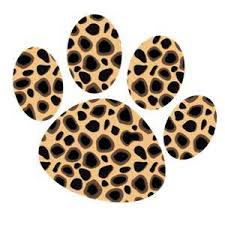 